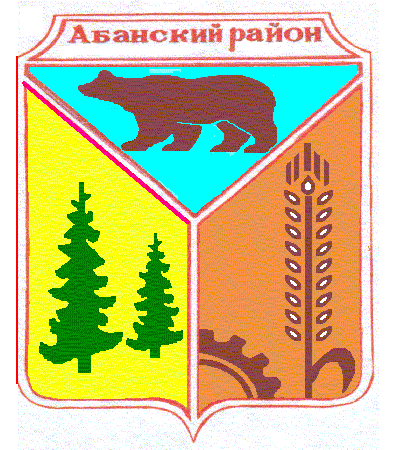 Управление образования                                               Руководителям образовательных           Администрации                                                      организаций Абанского района        Абанского района    Красноярского краяул. Пионерская 1, Абан, Абанский район,Красноярский край, 663740Телефон:   (39163)22-5-04, 22-3-69Телефакс:  (39163)22-5-04E-mail: abanruo@yandex.ruИНН/КПП 2401001816/240101001«12» 08.   2020 г.   Уважаемые руководители!    Управление образования администрации Абанского района (далее – Управление образования) информирует Вас о проведении на on-line -платформе ZOOM  27-28 августа 2020 года районного августовского  педагогического совета «Достижение промежуточных показателей и результатов национального проекта «Образование» в  Абанском районе».      Направляем планы проведения проблемных, дискуссионных и тематических секций (приложение 1), пленарного заседания (приложение 2), выставки (приложение 3).       Районные предметные методические объединения и тематическая секция профсоюзных лидеров  пройдут в сентябре 2020г. в соответствии с планом работы  управления образования.         Для эффективной и качественной работы педсовета  планируется проведение репетиционных (пробных) подключений на  on-line-платформе ZOOM.      Просьбы  руководителям  ОО: обеспечить техническое сопровождение и выход на связь выступающих педагогов с подключением их презентаций в соответствии со следующим  графиком и по указанным ссылкам: 21 августа 2020г. (пятница): – 10.00ч. – секция «Обновление содержания и технологий воспитания в условиях реализации нацпроекта “Образование”. Руководитель: Е.А. Бабковаhttps://us04web.zoom.us/j/77410458069?pwd=MG9CaGNPY0o4WEt1ZDBwTTQ5UEp0TXVRaDhOS1pDaXR5YS9ySHRiNXpCND0 - 10.00ч. - секция «Актуальные вопросы комплексного психолого-педагогического сопровождения детей с разными образовательными потребностями». Руководитель: Н.А. Кравцова https://us04web.zoom.us/j/74643907114?pwd=S1U3MlpoMTlFNTdZc1FpMmVJaUIzdz09– 11.00ч. – секция «Обновление содержания и технологий контрольно-оценочной деятельности в условиях современной, в том числе цифровой образовательной среды». Руководители: Е.В. Ефимова, И.П. Петроваhttps://us04web.zoom.us/j/77410458069?pwd=MG9CaGNPY0o4WEt1ZDBwTTQ5UEp0TXVRaDhOS1pDaXR5YS9ySHRiNXpCND0– 13.00ч. – секция «Цифровая образовательная среда как средство повышения качества и доступности дошкольного образования». Руководитель: И.В. Сироткинаhttps://us04web.zoom.us/j/9717288627?pwd=SSt5em5VNmllWTY4VUp3SWZHUVh0UT09 24 августа 2020г. (понедельник): ﻿https://us04web.zoom.us/j/9717288627?pwd=SSt5em5VNmllWTY4VUp3SWZHUVh0UT09 – 10.00ч. - секция «Что изменилось и что должно измениться в управлении образовательной организации в условиях реализации нацпроекта “Образование”? Руководители: В.Ф. Арискин, Н.Н. Шукайло- 11.00ч. – секция «Что изменилось и должно измениться в организации методической работы в условиях цифровой среды и дистанционного обучения в школе» Руководитель:  Килина С.А.Оказать содействие и помощь в техническом обеспечении участия в on-line - формате педколлективов малочисленных близлежащих детских садов в мероприятиях районного педсовета 2020г.          Вся информация о подготовке и проведении районного августовского педагогического совета – 2020г. размещается на сайте управления образования abanruo.ucoz.ru во вкладке «Августовский педсовет».            Принимаются любые предложения, мнения, советы, вопросы.            Звоните:  Н.Н. Шукайло, 23-8-21;  С.А. Килина, 22-6-80Начальник отдела общего и дополнительного образования             Н.Н. ШукайлоПриложение 1к информационному письмуУправления образования от 12.08.2020г.1-й день  -  27.08.2020г. (четверг) – проблемные, дискуссионные и тематические секцииon-line -платформа  ZOOM  10.00-12.00ч.Проблемная секция + совещание«Что изменилось и что должно измениться в управлении образовательной организации в условиях реализации нацпроекта “Образование”? Руководители: В.Ф. Арискин, Н.Н. Шукайло1. Какие изменения должен обеспечить сегодня руководитель ОО?  В.Ф. Арискин2. Определение проблемных зон в достижении отдельных показателей и результатов нацпроекта “Образование” руководителями образовательных организаций Абанского района относительно конкретно «своего» учреждения. Руководители ОО.3. Варианты/пути управленческих  решений проблемных зон в достижении показателей и результатов нацпроекта “Образование” руководителями образовательных организаций Абанского района. Руководители ОО.4. Выработка предложений в резолюцию педсовета: что сделать на муниципальном уровне, в ОО, чтобы достичь заявленных показателей и результатов нацпроекта “Образование” ОО для повышения качества образования?5.Организационно-управленческие вопросы начала 2020-2021 учебного года.          В.Ф. Арискин             Просьба:  руководителям ОО подготовить (сформулировать) «свои» управленческие проблемы и пути их решения согласно п.2,3 плана секции.  Дискуссионная секция«Актуальные вопросы комплексного психолого-педагогического сопровождения детей с разными образовательными потребностями»Руководитель: Н.А. Кравцова “Нормативно-правовые аспекты деятельности психолого-педагогического сопровождения детей с разными образовательными потребностями”, Н.А.  Кравцова, методист «ИМС» Организационно-управленческие основы организации психолого-педагогического сопровождения обучающихся с разными образовательными потребностями на разных уровнях образования:“Взаимодействие всех участников образовательного процесса в рамках психолого-педагогического сопровождения дошкольников” Е.В. Гармай,  учитель-логопед МКДОУ Абанского детского сада №5 “Теремок”“Построение индивидуальной траектории сопровождения детей с разными образовательными потребностями” Н.А.  Кравцова,  методист «ИМС» “Механизмы взаимодействия ассистента-помощника или тьютора с участниками образовательного процесса”, С.В. Брюханова, учитель-дефектолог  МКОУ Абанской ООШ №1“Организация деятельности психолого-педагогического консилиума по выявлению и сопровождению детей в образовательной организации”, Н.Н.Моисеева,  педагог-психолог  МКОУ Долгомостовской СОШ“Организация комплексной деятельности служб сопровождения детей”, Т.Н. Минова, учитель-логопед  МКОУ Долгомостовской СОШВыработка предложений в резолюцию. Проблемная секция «Обновление содержания и технологий контрольно-оценочной деятельности в условиях современной, в том числе цифровой образовательной среды»Руководители: Ефимова Е.В., И.П. Петрова 1. «Организация контрольно-оценочной деятельности в меняющихся условиях. Проблемы и перспективы» (Е.В. Ефимова, ведущий специалист управления образования).2. «Совершенствование школьной системы оценки качества образования на основе управленческого проекта» (О.П. Сичкова, заместитель директора по методической работе МКОУ Абанской СОШ №4).3. «Объективность оценивания образовательных результатов в условиях дистанционного обучения» (О.С. Кириллова, заместитель директора по УВР МКОУ Абанской ООШ №1).4. «Использование возможностей образовательной платформы «Учи.ру» как один из способов индивидуализации обучения» (О.И. Валейко, учитель начальных классов МАОУ Абанской СОШ №3).5. «Рейтинговая система оценивания учебных достижений как средство развития компетентностей обучающихся» (Р.Г. Лукьянов, учитель истории МКОУ Абанской СОШ №4).6. «Формы и способы обратной связи с обучающимися в период дистанционного обучения» (Т.В. Крикунова,  учитель русского языка и литературы МАОУ Абанской СОШ №3).7. «Использование интерактивной тетради Skysmart как инновационного инструмента оценивания» (Т.С. Литвинова, учитель математики МКОУ Абанской СОШ №4).8.  Выработка предложений в резолюцию педсовета. 13.00-15.00ч.Дискуссионная секция «Цифровая образовательная среда как средство повышения качества и доступности дошкольного образования»Руководитель: И.В. Сироткина Участники:Е.В. Штин, старший воспитатель Абанского детского сада №3 «Светлячок»Е.Л. Пронина, старший воспитатель Абанского детского сада №5 «Теремок»И.И. Бочарова, заведующий Абанского детского сада №4 «Умка»Н.В. Зенкина, старший воспитатель Долгомостовской СОШРассматриваемые вопросы:Какие изменения должен обеспечить  руководитель ОО в детском саду для создания цифровой образовательной среды?Что необходимо сделать  для первого шага к построению цифровой образовательной среды в детском саду? Возможные пути решения при создании цифровой образовательной среды в современных условиях. Как организовать образовательный процесс в дошкольном учреждении  в режиме дистанционного обучения?Как выстроить взаимодействие с родителями для построения  цифровой образовательной среды в детском саду? Какими компетенциями должен обладать современный воспитатель? Какие необходимы для этого условия?Тематическая секция  «Обновление содержания и технологий воспитания в условиях реализации нацпроекта “Образование”Руководитель: Е.А. Бабкова “Что изменилось и должно измениться в деятельности классного руководителя?” /Е.А. Бабкова, главный специалист отдела общего и дополнительного образования/.“Организация взаимодействия классного руководителя с классом в условиях дистанционного обучения” /Т.А. Гринкевич, учитель начальных классов Абанской СОШ №3/.“Эффективные средства реабилитации несовершеннолетних и семей категории СОП” /Н.В. Морозова, социальный педагог Долгомостовской СОШ/.“Современные способы взаимодействия участников образовательного процесса в условиях трансформации воспитательного пространства” /Н.А. Мытько,  заместитель директора по ВР Абанской СОШ №3/.“Воспитательный потенциал сетевых проектов и программ военно-патриотической и социально-педагогической направленностей” /Л.Ю. Артеменко,  заместитель директора по ВР Абанской СОШ №4/.Подведение итогов работы секции. Выработка предложений в резолюцию педсовета. Проблемная секция «Что изменилось и должно измениться в организации методической работы в условиях цифровой среды и дистанционного обучения в школе»Руководитель:  Килина С.А.Как изменилась профессиональная деятельность учителя в условиях ограничения очного обучения? Какие компетенции учителя оказались дефицитарными? /С.А.Килина/Как меняются подходы к организации методической работы при отсутствии опыта деятельности учителя в условиях изменений?Как в сложившейся ситуации выстроить индивидуальные образовательные траектории профессионального развития учителя (подходы, формы, средства)?Что должно измениться в методической работе в ближайшем будущем? /Что возьмем с собой в ближайшее будущее?/ Выработка решений в резолюцию.Приложение 2к информационному письмуУправления образования от 12.08.2020г.2-й день  -  28.08.2020г. (пятница) – пленарное заседание на онлайн-платформе ZOOMПриложение 3к информационному письмуУправления образования от 12.08.2020г.ПОЛОЖЕНИЕ о выставке  «Достигнутые промежуточные показатели и результаты реализации нацпроекта «Образование» Настоящее Положение определяет порядок проведения выставки по предоставлению значимых достижений, системного опыта коллективов образовательных организаций Абанского района по одному или нескольким направлениям реализации нацпроекта «Образование.Цель выставки.Выявление и поддержка системы работы коллективов образовательных организаций по использованию современных успешных практик, пропаганде инновационных форм и методов обучения и воспитания по достижению значимых результатов в условиях реализации нацпроекта.  Рекомендации к оформлению:Презентация опыта деятельности педагогических коллективов  проводится в виде целостного комплекса материалов по заявленной теме, направлениям нацпроекта «Образование».Представленные фотоматериалы должны быть выставлены на сайте образовательной организации в разделе “Педагогический совет” в виде презентации, слайд-шоу или др. в срок до 24.08.2020г. Приветствуется оригинальность оформления.Рекомендации к содержанию выставки:(отразить 1-3 направления)Развитие современного содержания образования с позиций школьной системы оценки качества, в т. ч в условиях изменений.  Обновление содержания и технологий  обучения и воспитания.  Профессиональное развитие педкадров, в т.ч выстраивание сопровождения учителей на основе проф. дефицитов. Совершенствование  развивающей образовательной среды, в т.ч цифровой.Поддержка семей, имеющих детей.Сетевая форма реализации образовательных программ. Другое (сформулировать ОО).Награждение.Участники выставки будут отмечены благодарственными письмами  управления образования. Итоги выставки будут подведены и выставлены в форме презентации на сайте управления образования 28.08.2020г.ВремяСодержание Ответственный09.30 – 10.00Регистрация участников на онлайн-платформе ZOOM.10.00 – 12.00Пленарная часть10.00 – 10.201. Открытие педсоветаВ.Ф. Арискин10.00 – 10.202. Приветствие Главы районаГ.В. Иванченко10.20 – 11.20Основной доклад «Достижение промежуточных показателей и результатов национального проекта «Образование» в  Абанском районе»В.Ф. Арискин11.20 – 12.00Выступление «Конструктивная межведомственная кооперация в достижении ключевых показателей и результатов нацпроекта «Образование»Л.А. ХарисоваПрезентация на сайте УОИтоги работы выставки «Достигнутые промежуточные показатели и результаты реализации нацпроекта «Образование»  С.А. КилинаПроект Резолюции августовского педсовета на сайте УО1. Проект Резолюции районного августовского педсовета выставить на сайт УО для обсуждения в ОО. 2. С 01 по 10 сентября 2020г. необходимо проголосовать за резолюцию (можно внести предложения), заполнив одну гугл-форму от одной образовательной организации.3. До 15 сентября 2020г. выставить на сайт УО резолюцию августовского педсовета  Н.Н. ШукайлоРуководители ООН.Н. Шукайло